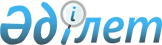 О внесении на рассмотрение Президента Республики Казахстан предложения о подписании проекта Протокола о внесении изменений в Договор о Евразийском экономическом союзе от 29 мая 2014 годаПостановление Правительства Республики Казахстан от 10 мая 2018 года № 252
      Правительство Республики Казахстан ПОСТАНОВЛЯЕТ:
      внести на рассмотрение Президента Республики Казахстан предложение о подписании проекта Протокола о внесении изменений в Договор о Евразийском экономическом союзе от 29 мая 2014 года. ПРОТОКОЛ
о внесении изменений в Договор о Евразийском экономическом союзе от 29 мая 2014 года
      Государства-члены Евразийского экономического союза, именуемые в дальнейшем государствами-членами, 
      в целях реализации пункта 2 статьи 82 Договора о Евразийском экономическом союзе от 29 мая 2014 года,
      руководствуясь пунктом 67 приложения 1 к Протоколу об условиях и переходных положениях по применению Кыргызской Республикой Договора о Евразийском экономическом союзе от 29 мая 2014 года, отдельных международных договоров, входящих в право Евразийского экономического союза, и актов органов Евразийского экономического союза в связи с присоединением Кыргызской Республики к Договору о Евразийском экономическом союзе от 29 мая 2014 года, подписанному 8 мая 2015 года,
      согласились о нижеследующем:Статья 1
      Внести в Методологию осуществления межгосударственной передачи электрической энергии (мощности) между государствами-членами (приложение к Протоколу об обеспечении доступа к услугам субъектов естественных монополий в сфере электроэнергетики, включая основы ценообразования и тарифной политики, являющемуся приложением 21 к Договору о Евразийском экономическом союзе от 29 мая 2014 года) следующие изменения:
      1. Раздел 1 дополнить пунктом 1.5 следующего содержания:
      "1.5. На территории Кыргызской Республики.
      1.5.1. Годовые прогнозные объемы МГП по национальной электрической сети Кыргызской Республики (далее – НЭС Кыргызстана) определяются организацией, уполномоченной на осуществление МГП (далее – организация по управлению НЭС Кыргызстана), на основании заявки. 
      1.5.2. Заявка на предстоящий календарный год подается не позднее 1 апреля предшествующего года. В заявке указываются годовой объем МГП и максимальная мощность с разбивкой по месяцам и указанием точек приема и выдачи электрической энергии на границе Кыргызской Республики.
      1.5.3. При рассмотрении заявки организация по управлению НЭС Кыргызстана руководствуется величиной имеющейся технической возможности НЭС Кыргызстана, определяемой в соответствии с настоящей Методологией. При превышении заявляемой величины МГП величины имеющейся технической возможности НЭС Кыргызстана в целом по году или каком-либо месяце года организация по управлению НЭС Кыргызстана направляет мотивированный отказ организации, подавшей заявку.
      1.5.4. Заявленные объемы МГП, согласованные с организацией по управлению НЭС Кыргызстана, оформляются как приложение к договору на передачу электрической энергии и учитываются при расчете тарифов на услуги по передаче электрической энергии.
      1.5.5. Объемы электрической энергии, предполагаемые к МГП, могут быть скорректированы по согласованию с уполномоченными организациями государств-членов до 1 ноября года, предшествующего году планируемой поставки.".
      2. В разделе 2:
      а) подпункт 2.2.2 после слов "ЕЭС Казахстана," дополнить словами "между энергосистемой Кыргызстана (ЭС Кыргызстана) и ЕЭС Казахстана,";
      б) в подпункте 2.2.3: 
      абзац первый изложить в следующей редакции: 
      "2.2.3. Расчетная модель представляет собой математическую модель технологически взаимосвязанных частей и (или) эквивалентов ЕЭС России, ЕЭС Казахстана, ЭС Кыргызстана, ОЭС Беларуси, ЭЭС Армении и энергосистем третьих государств, через которые осуществляется передача электрической энергии (мощности) между ЕЭС России и ЭЭС Армении, в объеме, необходимом для планирования, и включает в себя описание:";
      в абзаце втором слово "граф" заменить словом "графов";
      в) подпункт 2.2.6 после слов "ЕЭС Казахстана" дополнить словами ", и системным оператором ЕЭС Казахстана и организацией по управлению НЭС Кыргызстана по согласованию с системными операторами третьих государств, энергосистемы которых работают параллельно в рамках Объединенной энергетической системы Центральной Азии.";
      г) в подпункте 2.3.1:
      абзац третий после слов "ЕЭС Казахстана," дополнить словами "в том числе для учета заявленных объемов поставок электроэнергии (мощности) и МГП через государственную границу между Кыргызской Республикой и Республикой Казахстан,";
      абзац четвертый после слов "ЕЭС Казахстана," дополнить словами "в том числе учитывающих заявленные объемы поставок электроэнергии (мощности) и МГП через государственную границу между Кыргызской Республикой и Республикой Казахстан,";
      последний абзац после слов "системного оператора ЕЭС Казахстана" дополнить словами ", организации по управлению НЭС Кыргызстана";
      д) подпункты 2.3.2, 2.3.3 и 2.4.1 после слов "системный оператор ЕЭС Казахстана" в соответствующем падеже дополнить словами ", организация по управлению НЭС Кыргызстана" в соответствующем падеже;
      е) абзац второй подпункта 2.4.2 изложить в следующей редакции:
      "Системный оператор ЭЭС Армении, организация по управлению НЭС Кыргызстана формируют и представляют координатору планирования графики ремонтов электросетевого оборудования ЭЭС Армении и ЭС Кыргызстана, включенного в расчетную модель. Графики ремонтов электросетевого оборудования ЭЭС Армении и ЭС Кыргызстана, включенного в расчетную модель, не подлежат согласованию с координатором планирования.";
      ж) подпункт 2.4.3 после слов "системный оператор ЕЭС Казахстана" дополнить словами ", в том числе для учета заявленных объемов поставок электроэнергии (мощности) и МГП через государственную границу между Кыргызской Республикой и Республикой Казахстан";
      з) подпункт 2.4.4 после слов "ЕЭС Казахстана" дополнить словами ", ЭС Кыргызстана - ЕЭС Казахстана"; 
      и) подпункты 2.4.5, 2.5.1 и 2.6.1 после слов "системный оператор ЕЭС Казахстана" в соответствующем падеже дополнить словами ", организация по управлению НЭС Кыргызстана" в соответствующем падеже;
      к) в подпункте 2.6.2:
      абзац первый после слов "системный оператор ЕЭС Казахстана" дополнить словами ", в том числе с учетом заявленных объемов поставок электроэнергии (мощности) и МГП через государственную границу между Кыргызской Республикой и Республикой Казахстан, системный оператор ЭЭС Армении";
      абзац третий после слов "системным оператором ЕЭС Казахстана" дополнить словами ", организацией по управлению НЭС Кыргызстана, системным оператором ЭЭС Армении";
      в абзаце пятом: 
      после слов "системным оператором ЕЭС Казахстана" дополнить словами ", в том числе в отношении заявленных объемов поставок электроэнергии (мощности) и МГП через государственную границу между Кыргызской Республикой и Республикой Казахстан,";
      после слов "ОЭС Беларуси, ЕЭС Казахстана" дополнить словами ", ЭС Кыргызстана";
      л) подпункт 2.6.3 после слов "системным оператором ЕЭС Казахстана" дополнить словами ", в том числе с учетом заявленных объемов поставок электроэнергии (мощности) и МГП через государственную границу между Кыргызской Республикой и Республикой Казахстан";
      м) подпункты 2.6.5 и 2.6.6 после слов "системный оператор ЕЭС Казахстана" в соответствующем падеже дополнить словами ", организация по управлению НЭС Кыргызстана" в соответствующем падеже;
      н) абзац первый подпункта 2.6.7 после слов "системный оператор ЕЭС Казахстана" дополнить словами ", в том числе с учетом заявленных объемов поставок электроэнергии (мощности) и МГП через государственную границу между Кыргызской Республикой и Республикой Казахстан".
      3. Раздел 3 дополнить пунктом 3.5 следующего содержания:
      "3.5. На территории Кыргызской Республики.
      На территории Кыргызской Республики организация и осуществление МГП возлагаются на организацию по управлению НЭС Кыргызстана с выполнением следующих функций:
      - оказание услуг по передаче электрической энергии по национальным электрическим сетям 110 ‒ 500 кВ;
      - оперативно-диспетчерское управление национальными электрическими сетями;
      - управление режимами производства и потребления электрической энергии и мощности в Кыргызской Республике в режиме реального времени;
      - оказание услуг субъектам смежных энергосистем по регулированию частоты (покрытию неравномерности суточных графиков перетоков мощности);
      - взаимодействие с электроэнергетическими системами сопредельных государств по управлению и обеспечению устойчивости режимов параллельной работы.".
      4. Раздел 4 дополнить пунктом 4.5 следующего содержания: 
      "4.5. На территории Кыргызской Республики.
      4.5.1. В соответствии с законодательством Кыргызской Республики тариф на услуги по передаче электрической энергии по национальным электрическим сетям, в том числе МГП между государствами-членами, рассчитывается по формуле:
      Т=З+Р (сом/кВт.ч), где:
                                     П 
      Т – тариф (без учета налога на добавленную стоимость) на услуги по передаче электрической энергии по национальным электрическим сетям (сом/кВт.ч);
      З – общие годовые затраты организации по управлению НЭС Кыргызстана на услуги по передаче электрической энергии, определяемые в установленном законодательством порядке (млн. сом);
      P – годовой уровень прибыли (млн. сом);
      П – заявленный по договорам и контрактам годовой суммарный объем передачи электрической энергии (млн. кВт.ч). 
      4.5.2. В общие годовые затраты включаются затраты на ремонтно-эксплуатационное обслуживание (с учетом материальных трудовых и иных затрат), обслуживание долга (кредиты) и амортизация по вложенным в активы средствам, капитальные вложения, затраты на компенсацию потерь электрической энергии, покупка электроэнергии, отчисления в государственные органы и др.
      Затраты, включаемые в тариф на услуги по передаче электрической энергии, определяются в соответствии с законодательством Кыргызской Республики.".
      5. Раздел 5 дополнить пунктом 5.5 следующего содержания:
      "5.5. На территории Кыргызской Республики.
      При формировании тарифа на услуги по МГП между государствами-членами не учитываются расходы в соответствии с законодательством Кыргызской Республики.".
      6. В разделе 6:
      а) абзац первый подпункта 6.3.1.1 после слов "или Республики Казахстан" дополнить словами ", или Кыргызской Республики", после слов "к услугам" дополнить словом "субъектов";
      б) подпункт 6.3.1.2 после слов "между организациями" дополнить словом "сопредельных";
      в) дополнить пунктом 6.6 следующего содержания:
      "6.6. На территории Кыргызской Республики.
      На территории Кыргызской Республики МГП между государствами-членами осуществляется на основании договоров на оказание услуг по передаче электрической энергии, заключаемых с организацией по управлению НЭС Кыргызстана в соответствии с настоящей Методологией.".
      7. В разделе 9:
      а) абзац второй после слов "системным оператором ЕЭС Казахстана" дополнить словами ", организацией по управлению НЭС Кыргызстана";
      б) абзац десятый изложить в следующей редакции:
      "В случае, если при осуществлении МГП не требуется передача электрической энергии (мощности) между Республикой Армения и Российской Федерацией и (или) между Кыргызской Республикой и Российской Федерацией, используемые в расчете количественные и ценовые параметры электрической энергии (мощности), купленной и проданной в целях компенсации отклонений, подтверждаются отчетными документами организаций коммерческой инфраструктуры Российской Федерации.";
      в) после абзаца десятого дополнить абзацем следующего содержания:
      "В случае, если при осуществлении МГП требуется передача электрической энергии (мощности) между Кыргызской Республикой и Российской Федерацией, используемые в расчете количественные и ценовые параметры электрической энергии (мощности), купленной и проданной в целях компенсации отклонений в точках поставки на границе Российской Федерации, подтверждаются отчетными документами организаций коммерческой инфраструктуры Российской Федерации, а на границе между Республикой Казахстан и Кыргызской Республикой – отчетными документами, составленными между системным оператором Республики Казахстан и организацией по управлению НЭС Кыргызстана.".Статья 2
      Настоящий Протокол вступает в силу с даты получения депозитарием по дипломатическим каналам последнего письменного уведомления о выполнении государствами-членами внутригосударственных процедур, необходимых для его вступления в силу, но не ранее даты вступления в силу Протокола о внесении изменений в Договор о Евразийском экономическом союзе от 29 мая 2014 года, подписанного 20 года.
      Совершено в городе ___________ "___" ___________ 2018 года в одном подлинном экземпляре на русском языке.
      Подлинный экземпляр настоящего Протокола хранится в Евразийской экономической комиссии, которая, являясь депозитарием настоящего Протокола, направит каждому государству-члену его заверенную копию.
					© 2012. РГП на ПХВ «Институт законодательства и правовой информации Республики Казахстан» Министерства юстиции Республики Казахстан
				
      Премьер-Министр
Республики Казахстан

Б. Сагинтаев
Проект